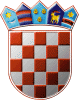 REPUBLIKA HRVATSKAOPĆINSKO IZBORNO POVJERENSTVOOPĆINE TOMPOJEVCIKLASA: 013-03/13-05-2URBROJ: 2196/07TOMPOJEVCI, 3. svibnja 2013.	Na temelju članka 22. st. 1. Zakona o lokalnim izborima ("Narodne Novine", broj 144/12),   Općinsko izborno povjerenstvo Općine TOMPOJEVCI, odlučujući o prijedlogu predlagatelja  HRVATSKA DEMOKRATSKA ZAJEDNICA - HDZ, HRVATSKA STRANKA PRAVA DR. ANTE STARČEVIĆ - HSP AS, utvrdilo je i prihvatilo PRAVOVALJANOM KANDIDATURUZA IZBOR OPĆINSKOG NAČELNIKA OPĆINE TOMPOJEVCIKandidat:GABRIJEL KUJUNDŽIĆ; BERAK, SOTINAČKA 38; rođ. 14.11.1978; OIB: 51982670913; MZamjenik kandidata:DALIBOR BAJČI; TOMPOJEVCI, RADIĆEVA 29; rođ. 19.11.1978; OIB: 56097618669; MPredlagatelj:REPUBLIKA HRVATSKAOPĆINSKO IZBORNO POVJERENSTVOOPĆINE TOMPOJEVCIKLASA: 013-03/13-05-3URBROJ: 2196/07TOMPOJEVCI, 3. svibnja 2013.	Na temelju članka 22. st. 1. Zakona o lokalnim izborima ("Narodne Novine", broj 144/12),   Općinsko izborno povjerenstvo Općine TOMPOJEVCI, odlučujući o prijedlogu predlagatelja  TOMISLAV PANENIĆ, MIROSLAV LJIKAR, ZDRAVKO ZVONARIĆ, utvrdilo je i prihvatilo PRAVOVALJANOM KANDIDATURUZA IZBOR OPĆINSKOG NAČELNIKA OPĆINE TOMPOJEVCIKandidat:TOMISLAV PANENIĆ, univ.spec.oec.; BERAK, ČAKOVAČKA 48; rođ. 12.03.1973; OIB: 60841712572; MZamjenik kandidata:ZDRAVKO ZVONARIĆ; TOMPOJEVCI, RADIĆEVA 45; rođ. 12.01.1966; OIB: 13779591592; M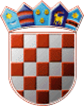 REPUBLIKA HRVATSKAOPĆINSKO IZBORNO POVJERENSTVOOPĆINE TOMPOJEVCIKLASA: 013-03/15-05-4URBROJ: 2196/07TOMPOJEVCI, 3. svibnja 2013.	Na temelju članka 22. st. 1. Zakona o lokalnim izborima ("Narodne Novine", broj 144/12),   Općinsko izborno povjerenstvo Općine TOMPOJEVCI, odlučujući o prijedlogu predlagatelja  HRVATSKA SELJAČKA STRANKA - HSS, utvrdilo je i prihvatilo PRAVOVALJANOM KANDIDATURUZA IZBOR OPĆINSKOG NAČELNIKA OPĆINE TOMPOJEVCIKandidat:ZLATKO POTOČKI; MIKLUŠEVCI, ZLATKA BATAKOVIĆA 39; rođ. 12.01.1958; OIB: 55294971439; MZamjenik kandidata:ERDOVAN PRŠLJA; BERAK, TRI RUŽE 1; rođ. 14.07.1965; OIB: 10759229949; MPredlagatelj:HRVATSKA DEMOKRATSKA ZAJEDNICA - HDZHRVATSKA STRANKA PRAVA DR. ANTE STARČEVIĆ - HSP ASPREDSJEDNIKOPĆINSKOG IZBORNOG POVJERENSTVAOPĆINE TOMPOJEVCIIVANA TEŠANKIĆKANDIDAT GRUPE BIRAČAPREDSJEDNIKOPĆINSKOG IZBORNOG POVJERENSTVAOPĆINE TOMPOJEVCIIVANA TEŠANKIĆHRVATSKA SELJAČKA STRANKA - HSSPREDSJEDNIKOPĆINSKOG IZBORNOG POVJERENSTVAOPĆINE TOMPOJEVCIIVANA TEŠANKIĆ